2019-2020 Head Coach – Luke Gellerman ♦ President – Jeremy Rothstein ♦ VP Operations – Brent Albrecht ♦  VP Finance – Jenn Sondrall/Ron Ledoux ♦  Secretary – Amy Coe/Jodi Cassidy________________________________________________________________________________________Tuesday, July 7, 2020Attendees: Jeremy Rothstein, Tina Marsh, Ron Ledoux, Jodi Cassidy, Amy CoeMeeting called to order at 6:42pm via zoom video callPresident Report/Jeremy RothsteinRahRah solutions- football is considering doing this fundraiser-its an app for discounted local stores-will look at for LAX too. RahRah Solutions  https://rahrahsolutions.com/ Another fundraiser we want to look at is Flip Give, https://www.flipgive.com/ Jodi will keep in touch with her contact for upcoming race opportunities as wellNeed to follow up with Jeff Northup regarding program-would like to highlight seniorsNeed to follow up with folks to pick up pinnies/helmetsTiming to start communications-new communications team would like a rough timeline on when things get going: fall tournament, fall fundraiser, winter league, January start planningWould like to consider different timing for electionsNext booster meeting in August-in person Jodi will put out agenda, want to look at budget and discuss fundraising ideasCommunication Report/Jodi CassidyWill put out survey to players for August 1st /2nd tournament to gauge interest ($30)Jodi, Tina and Amy will meet to look at communications components Meeting adjourned at 7:15pm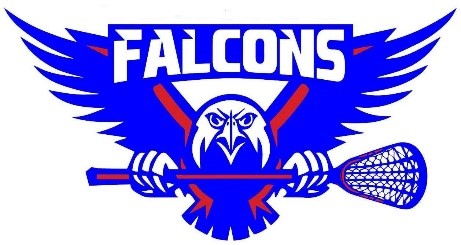 Armstrong High SchoolBoys Lacrosse Booster ClubTask/Committee/EventDate2019-2020 Volunteers (to be confirmed for 20/21)Communications & Website AdministratorOngoingJodi Cassidy/Tina Marsh/Amy CoeAHS Homecoming Parade Coordinator SeptemberParent Meeting CoordinatorFebruaryGerten’s Spring Flower Sales CoordinatorJan-MayKara LucasPlayers Pasta Feed & Flower Sales Kickoff MarchPlayer/Parent Season Kickoff Pizza Dinner AprilAHS Student Free Night Date TBDACYLA NightDate TBDKim Wittmers (ACYLA President)Alumni Game CoordinatorDate TBDSenior Recognition NightDate TBDYear-End Celebration/BanquetJuneCub Foods Bagging CoordinatorOngoingBasketball TourneyDate TBDRace Volunteer FundraisingOngoingJodi CassidyDick’s Shopping DayPicture Day CoordinatorAprilProgram Book DesignerMarch-JuneJeff NorthrupProgram Book Ad Sales/HelperMarch-JuneJennifer TiemensApparel CoordinatorOngoingDianna VooheesAway Game Sandwich CoordinatorMarch-JuneOff Season Leagues & Tourneys: Winter / SummerAugust 1-2, 2020Winter TBDAHS Window DisplaySept-JuneBooster Club NotesOngoingAmy CoePhotography at GamesDuring SeasonEquipment ManagerOngoingAndrea OmodtField ReservationsDuring SeasonGame Day AnnouncerDuring SeasonJeremy RothsteinGame Day OperationsDuring SeasonBill HaugenRandy AndersonGame Day PhotographerDuring SeasonSoma DattaGame Day clock/scorekeeperDuring SeasonJeff NorthrupGame Jersey WashingDuring Season